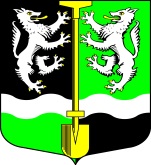 СОВЕТ  ДЕПУТАТОВМУНИЦИПАЛЬНОГО ОБРАЗОВАНИЯ                                      СЕЛИВАНОВСКОЕ СЕЛЬСКОЕ ПОСЕЛЕНИЕВОЛХОВСКОГО МУНИЦИПАЛЬНОГО РАЙОНАЛЕНИНГРАДСКОЙ ОБЛАСТИЧЕТВЕРТОГО СОЗЫВАРЕШЕНИЕ       от 18 ноября 2019г.                                                №13О выставлении на продажу техники    На основании Федерального закона от 06 октября 2003 года № 131-ФЗ «Об общих принципах организации местного самоуправления в Российской Федерации», с целью пополнения доходной части бюджета МО Селивановское сельское поселение Совет депутатов МО Селивановское сельское поселение Волховского муниципального района Ленинградской области                                                               решил:Администрации МО Селивановское сельское поселение провести оценку и выставить на экскаватор ЭО 2621В-2Настоящее решение подлежит официальному опубликованию (обнародованию) в средствах массовой информации и размещению на официальном сайте МО Селивановское сельское поселение.Контроль за исполнением данного решения оставляю за собой.     Глава МО      Селивановское сельское поселение                                  Н.И.Петров